² 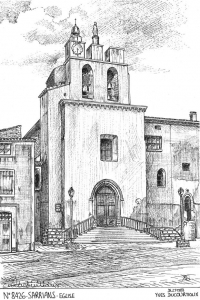 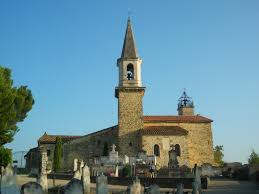 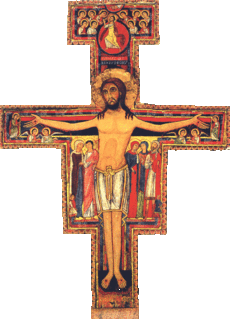 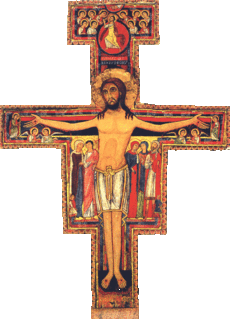 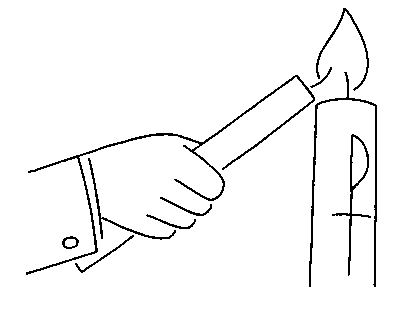 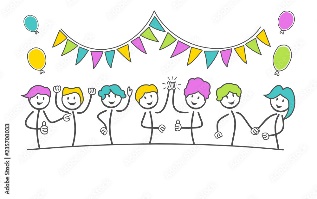 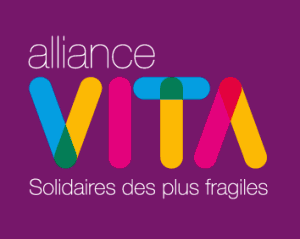 Samedi 13 JanvierSaint Hilaire18h00 : Messe à Loriol. Int : Jean LIOULTDimanche 14 Janvier  2ème Dim du TO10h00 : Messe à Sarrians. Int : famille GRAS BRESLundi 15 Janvier 2024 : 11h00 : funérailles à Sarrians de Mme Yolande POUZET16h30 : catéchisme à Loriol.20h15 : conférence « Alliance Vita » à Lazare. Mardi 16 JanvierSaint Honnorat16h30 : Catéchisme à Sarrians (salle sainte Anne) et à Loriol. 18h15 : Messe à Sarrians. Int : Marcelle AMOURDEDIEU20h00 : conseil pastoral (salle Sainte Anne). Mercredi 17 JanvierSaint Antoine18h00 : Messe à Loriol. Int : Noëlle GIRARD Jeudi 18 Janvier  8h45 : Messe à Loriol. Int : Arlette VEYRAC19h00 : groupe de prière et de partage saint Michel. Vendredi 19 Janvier     Pas de Messe à Sarrians. P. Jean Luc est en conseil avec l’évêque toute la journée. Samedi 20 JanvierSt Sébastien18h00 : Messe des familles à Loriol. Int : Rémy DANIELDimanche 21 Janvier  3ème Dim du TO10h00 : Messe des familles à Sarrians. Int : 11h00 : Inauguration et bénédiction des salles Sainte Anne et Saint Pierre à Sarrians. Accueil du groupe « Foi et Lumière ». 